	Updated 11/22/23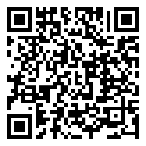 WEEKSUNMONTUESWEDTHURSFRISAT1117  Spring Break EndsSt Patrick’s Day181920212223  Purim1224  25 Holi26272829301331  EasterApril 12345  Last Day to Drop w/ W614789 Ramandan Ends10 Eid Al-Fitr111213151415  Tax Day1617181920  Festival of Books1621 Festival of Books22  Passover Begins23242526 Classes End27  Study Days1728  Study Days29  Study Days30  Study DaysPassover EndsMay 1  Finals Begin234185  Orthodox Easter678  Finals End910 Commencement11